Summary		                                                      	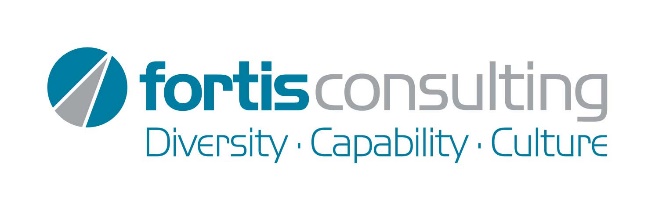 SUMMARY AGAINST SELECTION CRITERIA: Criteria(INSERT NAME)a. Teaching qualifications (including where and when gained) and/or linguistic backgroundb. High level of proficiency in Target Language.c. High level of proficiency in written English equivalent to at least International English Language Testing System (IELTS) 7.5 (Desirable)d. Experience in LOTE assessment